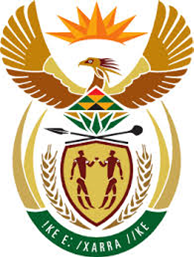 DEPARTMENT: PUBLIC ENTERPRISESREPUBLIC OF SOUTH AFRICANATIONAL ASSEMBLYQUESTION NO.: 1268DATE OF PUBLICATION: 26 APRIL 2018REPLY: The response is based on information received from Alexkor SOC Limited.Minister: The Department has instituted a forensic investigation into some of the above                       matters.1268.	Ms V van Dyk (DA) to ask the Minister of Public Enterprises:(1)	(a) What is the full name of the company that applied for a certain tender in 2016, namely Scarlet Sky Investments 60 (Pty) Ltd or Scarlet Sky Investments (Pty) Ltd  and (b) did the specified company comply with all the prerequisites of the Kimberly Process Certification Scheme before the contract was awarded to them;(2)	(a) what relevant details were disclosed in the company’s bid with Alexcor regarding a certain person, namely Mr Moodley (b) was the specified tender advertised and (c) what are the names of the other bidders?	NW1368E(1)(a)Scarlet Sky Investments 60 Pty Ltd(b)Yes the company complies in terms of the requirements of the South African Diamond and Precious Stones Regulator as the premises is licensed as a diamond tender house as prescribed by legislation.  (2)(a)The Supply Chain Management policy of the Alexkor PSJV does not make provision for companies to disclose details of any of its individual shareholders.(b)The tender was advertised in terms of the PSJV Supply Chain Management Procedure.(c)FDTH 2 Pty Ltd (Flawless Diamond Trading House)E DiamondsDDA TradingCarbon Black SolutionsLaser Cleave Pty Ltd